  PORTARIA Nº 136DE 02 DE OUTUBRO DE 2023.“Dispõe sobre a Concessão de Licença Prêmio a servidora municipal.” 		FRANCISCO DE ASSIS ARAÚJO JUNIOR, Prefeito Municipal de Malhador, no uso de suas atribuições que lhe confere o artigo 60, da Lei Municipal 052/1987,		RESOLVE:		Art. 1° Conceder Licença Prêmio de 01 (um) mês, referente ao período de 02 de outubro de 2023 a 02 de novembro 2023, a servidora FERNANDA RODRIGUES DE LIMA, portadora do registro de identidade n°3.050.356-6, emitida pela SSP/SE, inscrita no CPF/MF sob o n° 017.940.015-06, no cargo efetivo de Agente Comunitário de Saúde, integrante do quadro de pessoal efetivo do Poder Executivo, lotada na Secretaria Municipal de Saúde.	Art. 2° Esta portaria entra em vigor na data de sua publicação, revogadas as disposições em contrários.Gabinete do Prefeito, Malhador (SE), em 02 de outubro de 2023.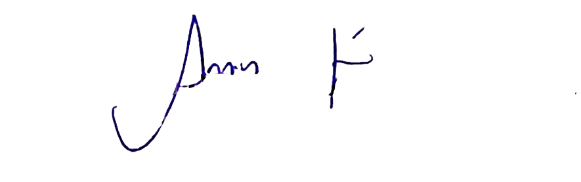 FRANCISCO DE ASSIS ARAÚJO JUNIORPrefeito